Pressemitteilung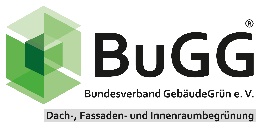 Aktuell erschienen: BuGG-Marktreport Gebäudegrün 2022 Im Jahr 2021 sind fast 9.000.000 Quadratmeter Dachbegrünungen dazugekommen! Rekord!Noch nie waren Dach-, Fassaden- und Innenraumbegrünungen so präsent wie heute! Bei keiner der zahlreichen Veranstaltungen zu Klimawandel, Klimafolgenanpassung, Stadt der Zukunft usw. bleibt die Gebäudebegrünung unerwähnt. Noch nie haben so viele deutsche Städte Dach- und Fassadenbegrünungen mit Zuschüssen gefördert. Und noch nie liefen so viele verschiedene Forschungs- und Förderprojekte zu Wirkungen, Weiter- und Neuentwicklungen von Gebäudegrün.Der Bundesverband GebäudeGrün e.V. (BuGG) veröffentlicht nun mit dem vorliegenden „BuGG-Marktreport Gebäudegrün 2022” im dritten Jahr in Folge den „BuGG-Marktreport Gebäudegrün”. Damit hat er ein Nachschlagewerk der wichtigsten Zahlen zur Dach-, Fassaden- und Innenraumbegrünung in Deutschland geschaffen, auf das schon tausendfach von Politik, Industrie, Baubeteiligten, Medien, Hochschulen und Studierenden zurückgegriffen wurde.Mit dem „BuGG-Marktreport Gebäudegrün 2022” werden die Zahlen des Gebäudebegrünungsmarktes und der kommunalen Förderinstrumente aktualisiert und mit neuen, aktuellen Themen ergänzt, wie dieses Mal mit den Themen „Klimawandel und Hitze“ und „Solar-Gründach“ (Kombination Photovoltaik und Dachbegrünung).Die Gebäudebegrünung ist längst kein „Nischenprodukt” mehr. Der Gebäudebegrünungsmarkt wächst und spiegelt sich in einer Vielzahl an Projekten wider. Im Zuge der Klimaanpassungsmaßnahmen spielen Dach- und Fassadenbegrünungen eine große Rolle, vor allem mit Blick auf die Hitze- und Überflutungsvorsorge. Nachfolgend einige interessante Zahlen; diese und viele weitere werden im Marktreport ausführlich beschrieben.In 2021 wurden in Deutschland 8.681.416 m² Dachfläche neu begrünt. Das sind etwa 9,7 % der neu entstandenen Flachdachflächen.Der Gründachmarkt ist von 2020 zu 2021 um fast 11 % gewachsen.In Deutschland liegt die Summe der über die Jahre hinweg begrünten Dachflächen in der Größenordnung von 150.000.000 m². Es sind zudem in 2021 etwa 86.000 m² Fassadenflächen in Summe aus bodengebundene Fassadenbegrünungen mit Kletterhilfen und wandgebundene Fassadenbegrünungen ausgebildet worden.Die BuGG-Gründach-Bundesliga führt nach Quadratmeterzahl nach wie vor München mit 3.148.043 m² Dachbegrünungsfläche an.Nach dem Gründach-Index führt immer noch Stuttgart die BuGG-Gründach-Bundesliga mit 4,1 m² Gründach pro Einwohner*in an.Der durchschnittliche Gründach-Index (Quadratmeter Gründach pro Einwohner) liegt bundesweit bei 1,1.44 bzw. 37 % der Städte mit mehr als 50.000 Einwohner*innen fördern Dach- bzw. Fassadenbegrünungen und geben finanzielle Zuschüsse.83 % der Städte mit mehr als 50.000 Einwohnern fördern indirekt Dachbegrünungen und mindern die Niederschlagswassergebühr beim Vorhandensein von Gründächern.Als zusätzlichen Service beinhaltet der Marktreport ein „Branchenverzeichnis“, in dem fast 70 Unternehmen und Verbände rund um die Gebäudebegrünung als kompetente Ansprechpartner*innen aufgeführt werden.Der BuGG-Marktreport Gebäudegrün 2022 umfasst 124 Seiten und ist mit 72 Grafiken und Fotos und 30 Tabellen anschaulich gestaltet. Er steht kostenlos als Download zur Verfügung bzw. kann auch als DIN A 4-Broschüre gegen eine Schutzgebühr von 19 Euro zuzüglich Versandkosten bestellt werden.www.gebaeudegruen.info/kontakt/prospektanforderungAbbildungenAbb. 1: Der BuGG-Marktreport Gebäudegrün 2022 mit Informationen und Zahlen zum Markt der Dach-, Fassaden- und Innenraumbegrünung.Quelle: Bundesverband GebäudeGrün e.V. Abb. 2: In 2021 hinzugekommene Dachbegrünungen im Verhältnis zu neu entstandener Flachdachfläche. Es gibt also noch viel Begrünungspotenzial!Quelle: Bundesverband GebäudeGrün e.V.Abb. 3: Dach- und Fassadenbegrünungen sind im Kommen – als Klimaschutz und Klimaanpassung.Quelle: Bundesverband GebäudeGrün e.V.AutorDr. Gunter MannPräsidentBundesverband GebäudeGrün e. V. (BuGG)Albrechtstraße 1310117 BerlinTelefon: +49 30/40054102
Telefax: +49 681/9880572 E-Mail: info@bugg.de www.gebaeudegruen.infoBerlin, den 06.10.2022
